10.04.2020 № 03-05-08-20/3206Главным врачам ЦГЭУведомление о продукции, не соответствующей требованиям Государственное учреждение «Гродненский областной центр гигиены, эпидемиологии и общественного здоровья» информирует Вас о выявлении фактов реализации продукции, не соответствующей требованиям санитарно-эпидемиологического законодательства:1. Учреждение государственного санитарного надзора: государственное учреждение «Кореличский районный центр гигиены и эпидемиологии», Гродненская область, г.п.Кореличи, ул. 8 Марта, 50.2. Дата выявления продукции, не соответствующей санитарно-эпидемиологическим и гигиеническим требованиям: 07.04.2020. 3. Наименование юридического лица или индивидуального предпринимателя, адрес: магазин «Сундучок», расположенный  по адресу г.п. Кореличи, ул. Советская, 3, индивидуального предпринимателя Сатыго Елены Эдуардовны (УНП 192791889, адрес проживания:  220025, г. Минск, ул. Слободская,151-84). 4. Документы: товарно-транспортная накладная от 28.11.2019 № 3994070 (грузоотправитель ООО «ЭкоПродМаркет», УНП591309346, 220131, Республика Беларусь, 231300, Гродненская обл., г. Лида, ул. Толстого, 14Г). 5. Продукция: игрушка  «Мякиш для рук «Океан», артикул  TY0035, состав: полимерный материал, для  детей от 3 лет и старше, ш/к 4810912002858, дата изготовления:  январь 2019, срок службы 5 лет, размер партии 12 штук, не соответствует требованиям технического регламента Таможенного союза технического регламента Таможенного союза ТР ТС 008/2011 «О безопасности игрушек», утвержденного Решением Комиссии Таможенного союза от 23.09.2011 №798 (статья 4, пункты 3.4, 3.5, приложение 2, пункт 4, подпункт 4.1,  таблица 1; пункт 5.2), Гигиенического норматива «Показатели безопасности отдельных видов продукции для детей», утвержденного постановлением Министерства здравоохранения Республики Беларусь от 20.12.2012 № 200 (пункт 13, приложение 3), по миграции суммы общих фенолов в модельную среду (фактическое содержание 0,2 мг/дм3, при нормативе не более 0,1 мг/дм3) и индексу токсичности (фактическое значение 59,8%, при нормируемом 70-120%) (протокол результатов испытаний Гродненского областного ЦГЭОЗ от 07.04.2020 № 69/г).6. Изготовитель: URUMQI OUBALOON  IMPORT- EXPORT  TRADING CO., LTD Адрес:  Xinjiang Urumqi road  Qiantangjiang  Xinqiguagchang room 9008, CHINA, Китай, импортер в Республику Беларусь: ООО «ЭкоПродМаркет», УНП 591309346, Республика Беларусь, Гродненская обл.,            г. Лида, ул. Толстого,14Г, тел.(0154)  58-04-21.7. Регистрационный номер и срок действия документа, подтверждающего качество и безопасность продукции:  сертификат  соответствия №  ЕАЭС BY/ 112 02.02. 019 04860, от 16.11.2019, выдан органом по сертификации продукции и услуг Республиканского унитарного предприятия «Центр испытаний и сертификации ТООТ», место нахождения: г.Минск, ул. Мележа, д. 1, пом. 701, 220113, аттестат аккредитации BY/112 019.01 от 03.05.2007.8. Принятые меры: на момент получения результатов испытаний продукция в реализации отсутствовала; проинформированы: ИП Сатыго Е.Э.,  ООО «ЭкоПродМаркет», Лидский  зональный ЦГЭ, областные ЦГЭОЗ и Минский городской ЦГЭ.9. Дополнительная информация: контрольная проба не отбиралась, условия хранения продукции соблюдались.В целях обеспечения санитарно-эпидемиологического благополучия населения и недопущения к обращению продукции, представляющей потенциальную опасность для здоровья людей, прошу данную информацию использовать при осуществлении мероприятий технического (технологического, поверочного) характера по отбору проб и образцов аналогичной продукции на всех этапах ее обращения.Приложение: протокол лабораторных испытаний на 2 л. в 1 экз.		    фото маркировки на 1 л. в 1 экз.Главный врач								Н.К.КендышШастак 75 54 99Фото маркировки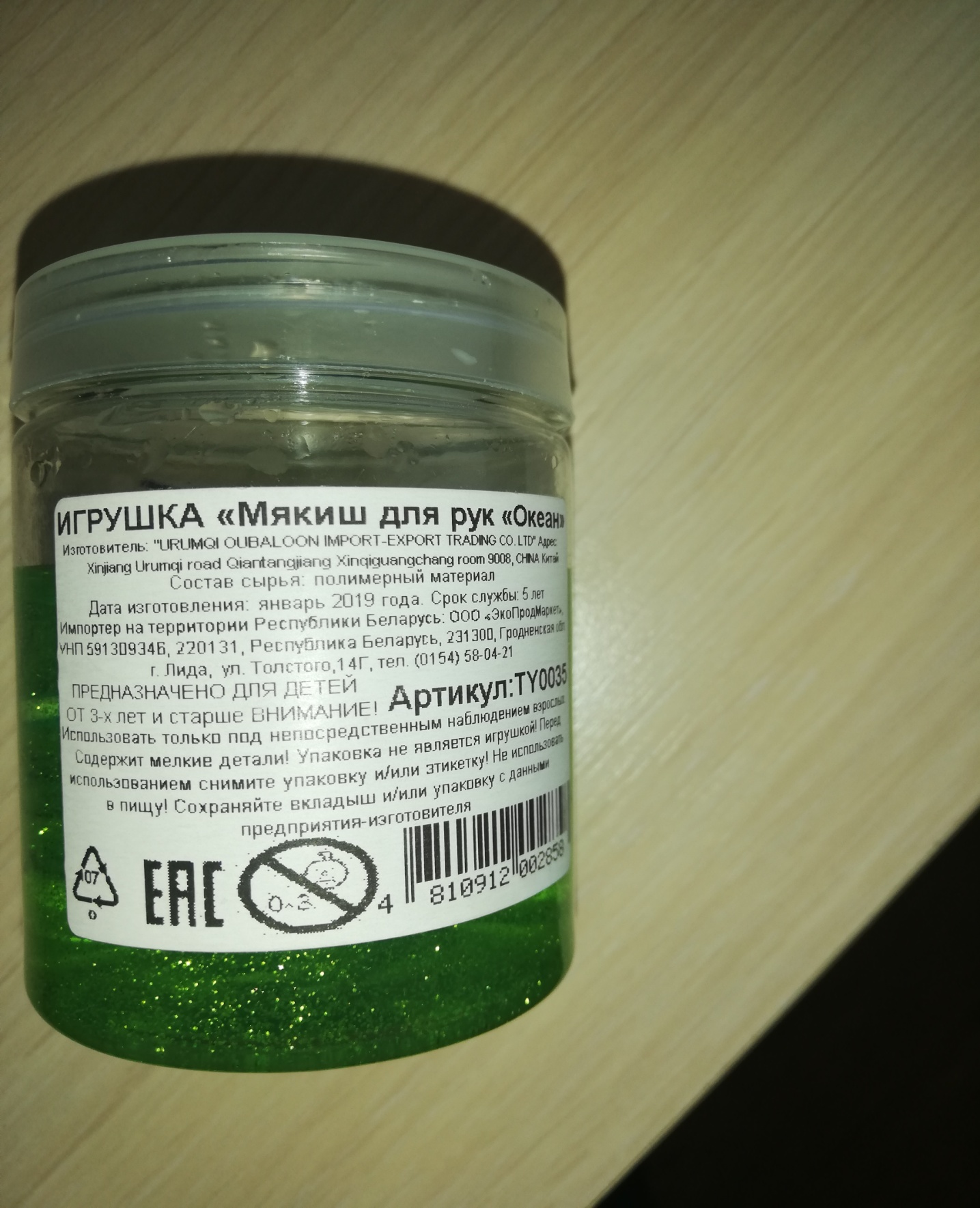 МіНіСТЭРСТВА АХОВЫ ЗДАРОўЯРЭСПУБЛіКі БЕЛАРУСЬДЗЯРЖАўНАя Установа «Гродзенскі абласны ЦЭНТРГіГіЕНЫ, ЭПіДЭМіЯЛОГіі і ГРАМАДСКАГА ЗДАРОўЯ»пр. Касманаўтаў, 58, 230003, г. Гроднатэл./факс 0152 75 54 93эл. пошта: ocge@mail.grodno.byМИНИСТЕРСТВО ЗДРАВООХРАНЕНИЯРЕСПУБЛИКИ БЕЛАРУСЬГОСУДАРСТВЕННОЕ Учреждение «Гродненский областной центр ГИГИЕНЫ, ЭПИДЕМИОЛОГИИ И ОБЩЕСТВЕННОГО ЗДОРОВЬЯ»пр. Космонавтов, 58, 230003, г. Гроднотел./факс 0152 75 54 93эл. почта: ocge@mail.grodno.by